Státní zdravotní ústav Centrum epidemiologie a mikrobiologie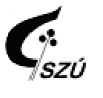 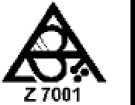 Expertní skupina pro zkoušení způsobilosti
Šrobárova 48, 100 42 Praha 10
email: XXXX, www: XXXXRekapitulace objednávky programů EHK pro rok : 2020Kód laboratoře : 026 Datum zápisu : 20.11.2019 06:41:21	Datum přijetí v SZÚ : 19.12.2019 13:33:45* Uvedené ceny jsou ceny bez DPH	Celková cena bez DPH V KČ :	66 280,00Kontaktní údajeČísloprogramuProgramPočetsériíVětšímnož.Cena zasérie *Dopravné a balné *Celkovácena *PT#M/3Sérologie Streptococcus pyogenes - latex.metoda11 380,00560,001 940,00PT#M/4Sérologie toxoplasmózy22x2x 1 650,002x 560,007 720,00PT#M/5Bakteriologická diagnostika44x 1 470,004x 560,008 120,00PT#M/6Sérologie EBV11 080,00560,001 640,00PT#M/7Sérologie CMV1620,00spol.zás.620,00PT#M/9Sérologie lymeské borreliózy22x2x 1 650,002x 560,007 720,00PT#M/10Sérologie HBsAg,HCV,HIV22x 2 730,002x 560,006 580,00PT#M/11Identifikace respiračních virů11 820,00560,002 380,00PT#M/12Sérologie syfilis11 650,00560,002 210,00PT#M/17Sérologie HBV-markery22x 3 280,002x 560,007 680,00PT#M/18Sérologie HAV22x 1 120,00spol.zás.2 240,00PT#M/19Parazitologie střevní22x 1 100,002x 560,003 320,00PT#M/20Mikroskopická diganostika trichomonád22x 550,00spol.zás.1 100,00PT#M/21Sérologie chlamydií11 650,00560,002 210,00PT#M/23Mykologická diagnostika1710,00560,001 270,00PT#M/28Sérologie klíšťové encefalitidy1620,00560,001 180,00PT#M/29Kontrola mycího procesu v mycím a dezinfekčním zařízení1620,00spol.zás.620,00PT#M/29Kontrola sterilizačního procesu v parním sterilizátoru1860,00spol.zás.860,00PT#M/29Kontrola čistícího procesu v ultrazvukové čističce1220,00spol.zás.220,00PT#M/31Detekce papillomavirů amplifikačně12 230,00560,002 790,00PT#M/36Sérologie spalniček12x1 650,00560,003 860,00Fakturační adresaDoručovací adresaNemocnice N. M. na Moravě , p.o.Nemocnice N. M. na Moravě , p.o.OKMPrim.MUDr. Musilová VlastaŽďárská 610Žďárská 610592 31 Nové Město na Moravě592 31 Nové Město na MoravěIČO: 00842001	DIČ: CZ00842001Telefon: XXXXBankovní spojení: XXXXFax:Email pro hesla: XXXXEmail: XXXX